Abschlussprüfung MathematikDie Prüfungsaufgaben beziehen sich auf die Bildungsstandards der Klassen 7 bis 10 sowie das erforderliche Grundwissen.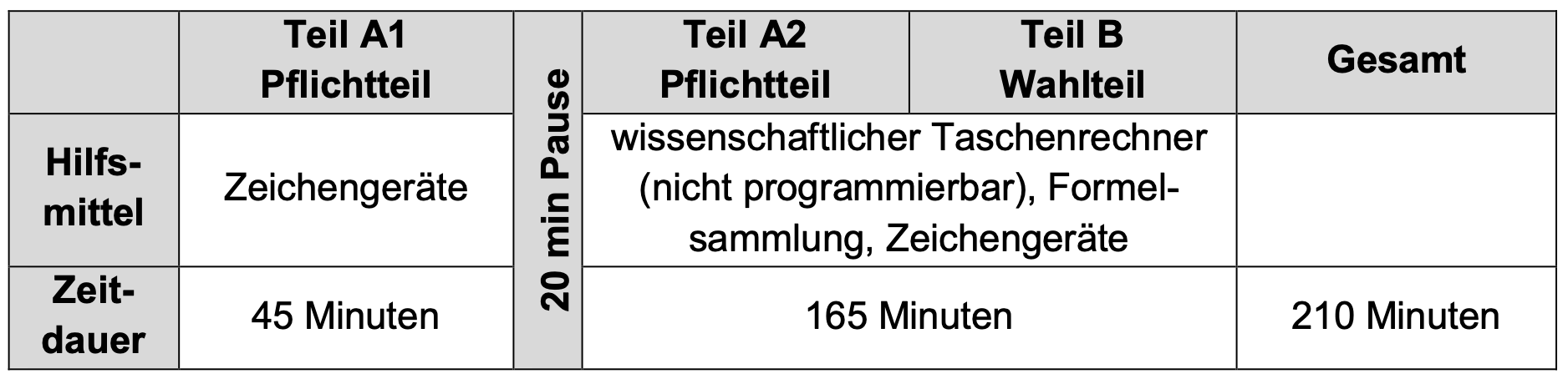 Zeichengeräte: 	Geodreieck, Parabelschablone, Zirkel.Wahlteil: 		2 der 3 Aufgaben müssen bearbeitet werden.Ermittlung des Prüfungsergebnisses: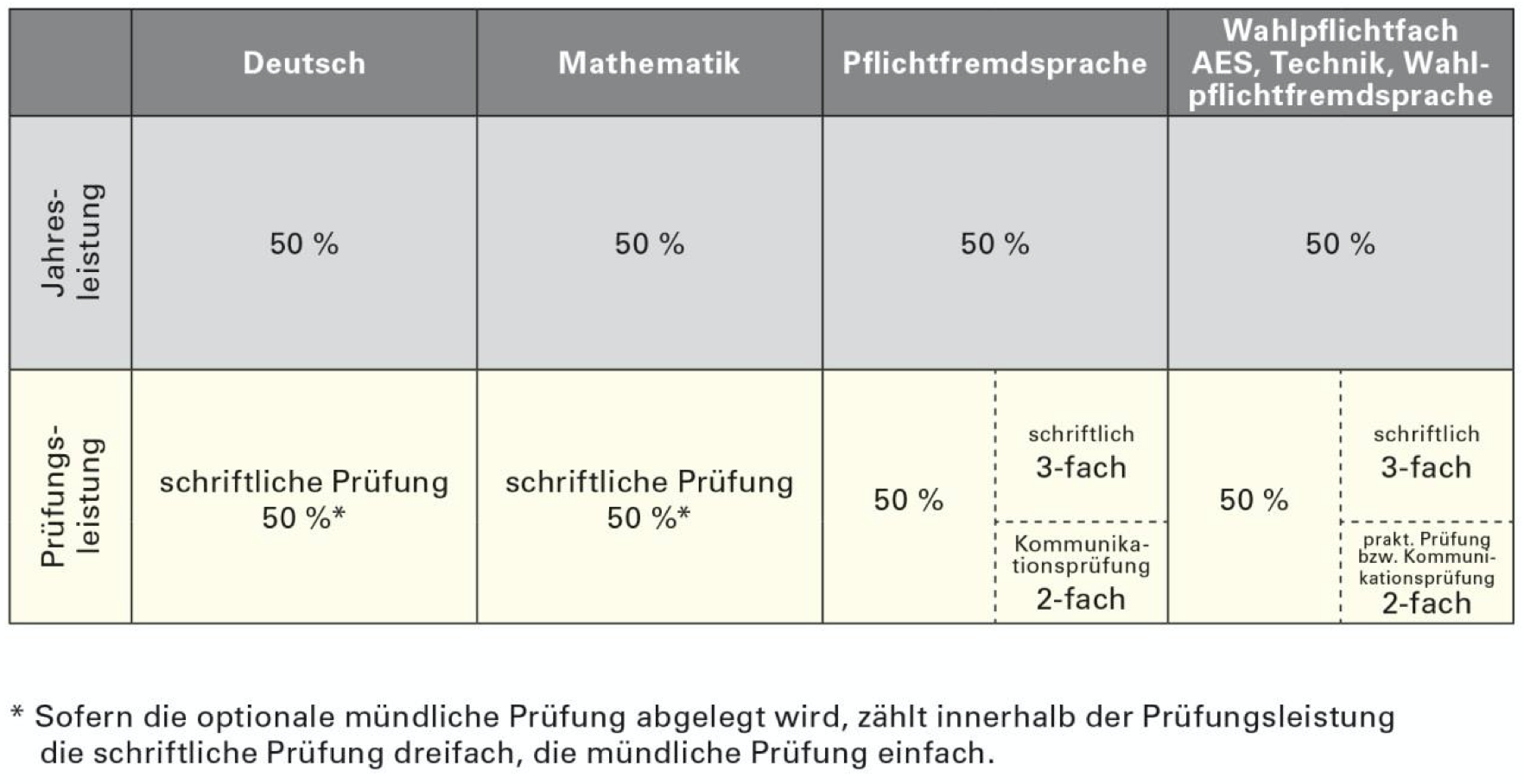 Quelle:	Ministerium für Kultus, Jugend und Sport Baden-Württemberg. Abgerufen 8. Januar 2021, von https://km-bw.de/,Lde/Startseite/Schule/Novellierte+Abschlusspruefungen